Проект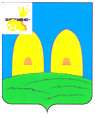 СОВЕТ ДЕПУТАТОВСЫРОКОРЕНСКОГО СЕЛЬСКОГО ПОСЕЛЕНИЯРОСЛАВЛЬСКОГО РАЙОНА СМОЛЕНСКОЙ ОБЛАСТИРЕШЕНИЕот                          2022 г.                                                                             №  О внесении изменений в Устав Сырокоренского сельского поселения Рославльского района Смоленской областиПринято Советом депутатов Сырокоренского сельского поселения Рославльского района Смоленской области __________ 2022 г.В целях приведения Устава Сырокоренского сельского поселения Рославльского района Смоленской области в соответствие с федеральным и областным законодательством, Совет депутатов Сырокоренского сельского поселения Рославльского района Смоленской областиР Е Ш И Л:1. Внести в Устав Сырокоренского сельского поселения Рославльского района Смоленской области (в редакции решений Совета депутатов Сырокоренского сельского поселения Рославльского района Смоленской области от 01.09.2020 № 20, от 25.08.2022 № 14) следующие изменения:1) в части 7 статьи 11 слова «избирательную комиссию муниципального образования Сырокоренского сельского поселения Рославльского района Смоленской области (далее – избирательная комиссия)» заменить словами «избирательную комиссию, на которую решением избирательной комиссии Смоленской области возложено исполнение полномочий по подготовке и проведению местного референдума»;2) пункты 4, 12 части 3 статьи 26 признать утратившими силу;3) в абзаце 2 части 4 статьи 28 слова «избирательную комиссию» заменить словами «избирательную комиссию, на которую решением избирательной комиссии Смоленской области возложено исполнение полномочий по подготовке и проведению выборов в органы местного самоуправления»;4) статью 36 признать утратившей силу.	2. Настоящее решение подлежит официальному опубликованию в газете «Рославльская правда» после его государственной регистрации в Управлении Министерства юстиции Российской Федерации по Смоленской области и вступает в силу с 1 января 2023 года. Глава муниципального образованияСырокоренского сельского поселенияРославльского района Смоленской области                                Е.И. Хаченкова